О закрытии места массового отдыха населения у воды на территории сельского поселения «Койгородок»В соответствии с Федеральным Законом от 06.10.2003 года № 131-ФЗ «Об общих принципах организации местного самоуправления в Российской Федерации», Уставом МО сельского поселения «Койгородок» Администрация сельского поселения «Койгородок» постановляет:1. Закрыть с 01.08.2022 года место массового отдыха населения у воды на территории сельского поселения «Койгородок» - берег реки Сысола в м. Гурган (ориентир – заезд около дома № 50 по ул. Интернациональная).2. Настоящее постановление вступает в силу с даты подписания и подлежит обнародованию на информационных стендах администрации сельского поселения «Койгородок», официальном сайте администрации сельского поселения «Койгородок». Руководитель администрациисельского поселения «Койгородок» 				А.А. Тебеньков «Койгорт» сикт овмöдчöминлöнадминистрация «Койгорт» сикт овмöдчöминлöнадминистрация «Койгорт» сикт овмöдчöминлöнадминистрация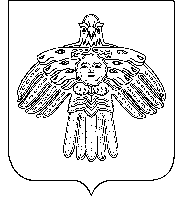 Администрациясельского поселения«Койгородок»Администрациясельского поселения«Койгородок»ПОСТАНОВЛЕНИЕШУŐМот31 июля 2022 г.	№	№05/07	с. Койгородок	с. Койгородок	с. Койгородок